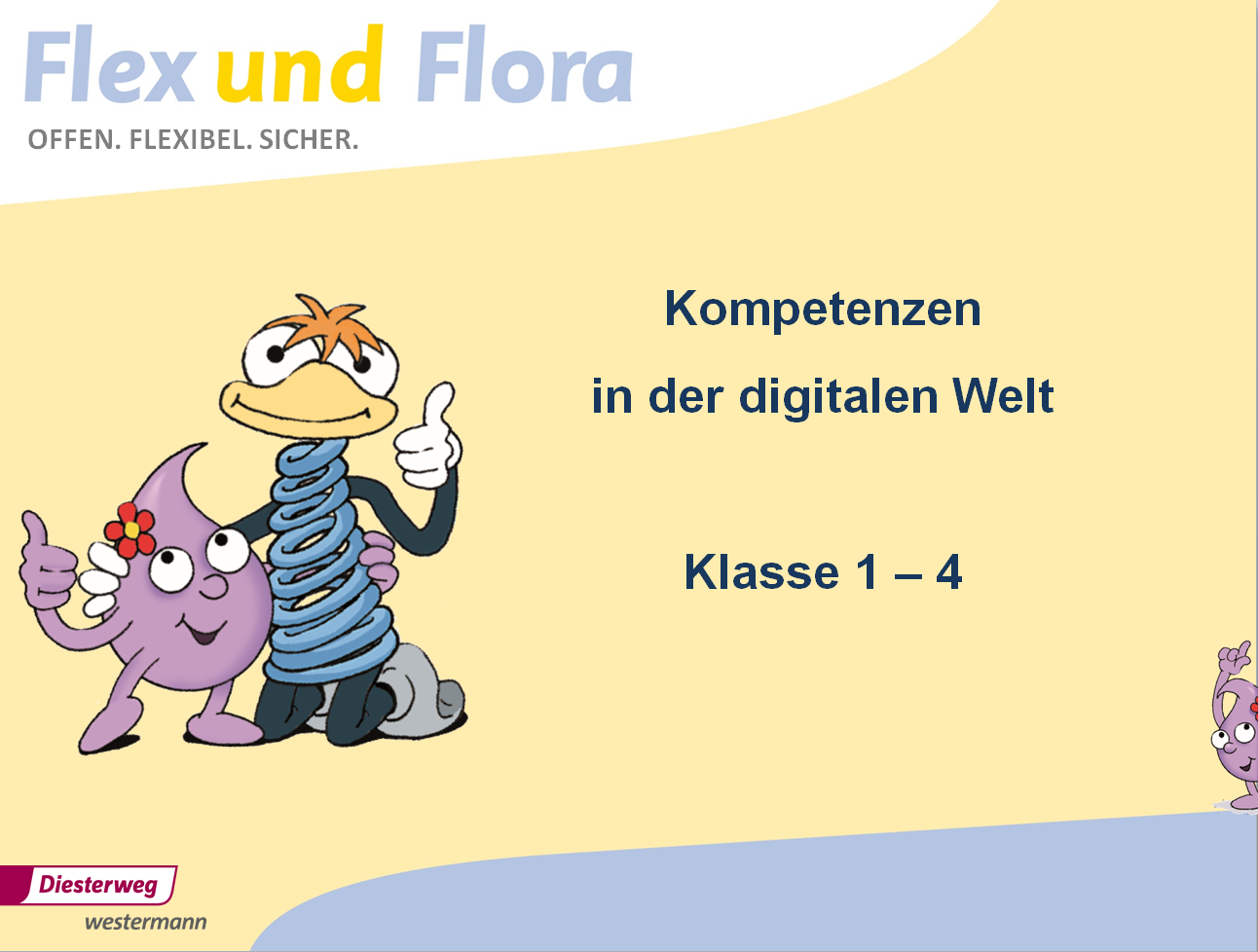 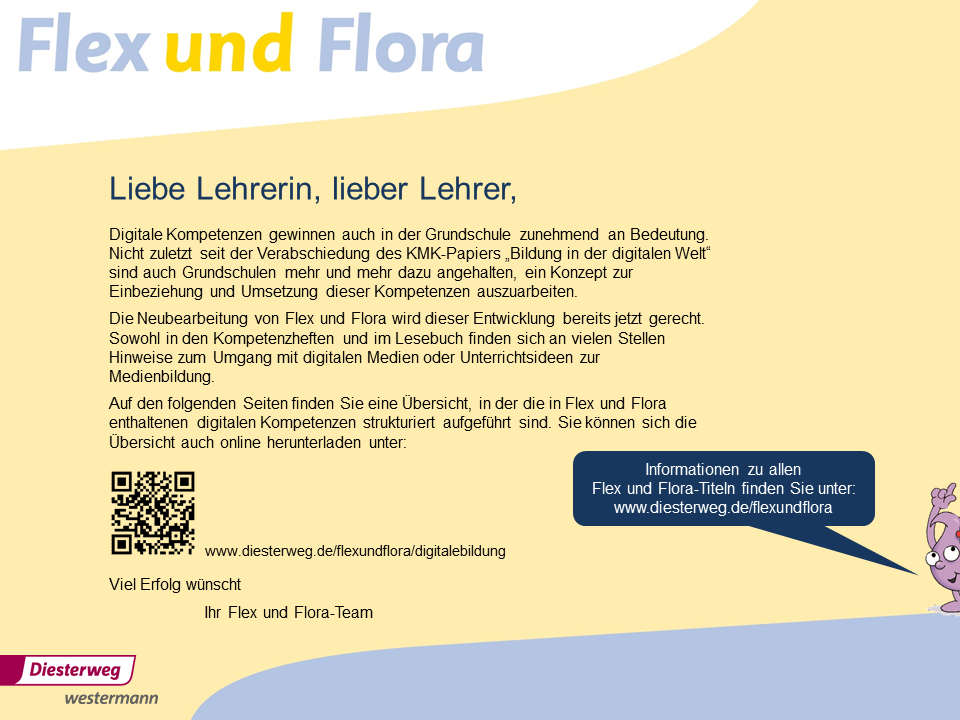 Klasse 1Klasse 2Klasse 3Klasse 4LesebuchBuchstabenheftLesebuchArbeitsheft / KompetenzhefteLesebuchArbeitsheft / KompetenzhefteLesebuchArbeitsheft / KompetenzhefteKompetenzbereich 1: Suchen, Verarbeiten und AufbewahrenKompetenzbereich 1: Suchen, Verarbeiten und AufbewahrenKompetenzbereich 1: Suchen, Verarbeiten und AufbewahrenKompetenzbereich 1: Suchen, Verarbeiten und AufbewahrenKompetenzbereich 1: Suchen, Verarbeiten und AufbewahrenSuchen und FilternArbeits- und Suchinteressen klären und festlegenLesebuch: S. 123Lesebuch: S. 123Arbeitsheft: S. 65Lesen (Ausleihe): S. 34/35, 37Lesen (Verbrauchsmaterial): S. 45, 52/53, 55Lesebuch: S. 8, 13, 18, 43, 77, 84, 168, 170Lesen (Ausleihe): S. 23, 30/31Sprache untersuchen (Verbrauchsmaterial): S. 57Lesen (Verbrauchsmaterial): S. 39, 48/49Sprache untersuchen (Ausleihe): S. 38Lesebuch: S. 8, 13, 18, 43, 77, 84, 168, 170Lesen (Ausleihe): S. 13, 19, 43, 51Lesen (Verbrauchsmaterial): S. 23, 30Suchstrategie nutzen und weiterentwickelnLesebuch: S. 123Lesebuch: S. 123Arbeitsheft: S. 65Lesen (Verbrauchsmaterial): S. 52/53Lesebuch: S. 13, 43, 77, 84, 168, 170Lesen (Ausleihe): S. 23Lesen (Verbrauchsmaterial): S. 39Sprache untersuchen (Ausleihe): S. 38Lesebuch: S. 13, 43, 77, 84, 168, 170Lesen (Ausleihe): S. 19, 43, 51In verschiedenen digitalen Umgebungen suchenRelevante Quellen identifizieren und zusammenführenAuswerten und BewertenInformationen und Daten analysieren, interpretieren und kritisch bewertenLesen (Ausleihe): S. 6/7Lesen (Verbrauch): S. 14/15Informationsquellen analysieren und kritisch bewertenSpeichern und AbrufenInformationen und Daten sicher speichern, wiederfinden und von verschiedenen Orten abrufenInformationen und Daten zusammenfassen, organisieren und strukturiert aufbewahrenKompetenzbereich 2: Kommunizieren und KooperierenKompetenzbereich 2: Kommunizieren und KooperierenKompetenzbereich 2: Kommunizieren und KooperierenKompetenzbereich 2: Kommunizieren und KooperierenKompetenzbereich 2: Kommunizieren und KooperierenInteragierenMit Hilfe verschiedener digitaler Kommunikationsmöglichkeiten kommunizierenLesebuch: S. 40/41, 136/137Lesebuch: S. 40/41, 137/137Arbeitsheft: S. 47Texte schreiben (Verbrauchsmaterial): S. 33Lesebuch: S. 58Texte schreiben (Ausleihe): S. 16/17Lesebuch: S. 58Arbeitsheft: S. 47Sprache untersuchen (Ausleihe): S. 13, 53Texte schreiben (Ausleihe): S. 6/7, 8/9Sprache untersuchen (Verbrauch): S. 19Texte schreiben (Verbrauch): S. 5, 12, 14/15, 17Digitale Kommunikationsmöglichkeiten zielgerichtet und situationsgerecht auswählenLesebuch: S. 40/41, 137/137Lesebuch: S. 40/41, 137/137Arbeitsheft: S. 47Texte schreiben (Verbrauchsmaterial): S. 33Lesebuch: S. 58Texte schreiben (Ausleihe): S. 16/17Lesebuch: S. 58Arbeitsheft: S. 47Sprache untersuchen (Ausleihe): S. 13, 53Texte schreiben (Ausleihe): S. 6/7, 8/9Sprache untersuchen (Verbrauchsmaterial): S. 19Texte schreiben (Verbrauchsmaterial): S. 12, 14, 17TeilenDateien, Informationen und Links teilenReferenzierungspraxis beherrschen (Quellenangaben)ZusammenarbeitenDigitale Werkzeuge für die Zusammenarbeit bei der Zusammenführung von Informationen, Daten und Ressourcen nutzenDigitale Werkzeuge bei der gemeinsamen Erarbeitung von Dokumenten nutzenUmgangsregeln kennen und 	einhalten (Netiquette)Verhaltensregeln bei digitaler Interaktion und Kooperation kennen und anwendenTexte schreiben (Ausleihe): S. 6/7, 8/9Lesen (Ausleihe): S. 4Texte schreiben (Verbrauchsmaterial): S. 12, 14Lesen (Verbrauchsmaterial): S. 10Kommunikation der jeweiligen Umgebung anpassenTexte schreiben (Ausleihe): S. 6/7, 8/9Texte schreiben (Verbrauchsmaterial): S. 12, 14Ethische Prinzipien bei der Kommunikation kennen und berücksichtigenKulturelle Vielfalt in digitalen Umgebungen berücksichtigenAn der Gesellschaft aktiv teilhabenÖffentliche und private Dienste nutzenLesen (Ausleihe): S. 34/35Lesen (Verbrauchsmaterial): S. 52/53Lesen (Ausleihe): S. 40Lesen (Verbrauchsmaterial): S. 56Medienerfahrungen weitergeben und in kommunikative Prozesse einbringenBuchstabenheft 3: S. 34, 130/131, 136/137, 138/139Lesebuch: S. 18, 120/121, 134/135Lesebuch: S. 18, 120/121, 134/135Lesen (Ausleihe): S. 4Lesen (Verbrauchsmaterial): S. 10Als selbstbestimmter Bürger aktiv an der Gesellschaft teilhabennicht grundschulrelevantnicht grundschulrelevantnicht grundschulrelevantnicht grundschulrelevantKompetenzbereich 3: Produzieren und PräsentierenKompetenzbereich 3: Produzieren und PräsentierenKompetenzbereich 3: Produzieren und PräsentierenKompetenzbereich 3: Produzieren und PräsentierenKompetenzbereich 3: Produzieren und PräsentierenEntwickeln und ProduzierenMehrere technische Bearbeitungswerkzeuge kennen und anwenden (Softwareprogramme)Lesebuch: S. 56/57Lesebuch: S. 56/57Texte schreiben (Ausleihe): S. 16/17Texte schreiben (Verbrauchsmaterial): S. 30/31Arbeitsheft: S. 47Sprache untersuchen (Ausleihe): S. 13, 53Texte schreiben (Ausleihe): S. 6/7, 8/9, 11Lesen (Ausleihe): S. 4Texte schreiben (Verbrauch): S. 19, 20/21, 39Lesen (Verbrauch): S. 10Eine Produktion planen und in verschiedenen Formaten gestalten, präsentieren, veröffentlichen oder teilenLesebuch: S. 77, 84, 124/125, 134/135Lesebuch: S. 77, 84, 124/125, 134/135Arbeitsheft: S. 79Texte schreiben (Ausleihe): S. 39, 40Texte schreiben (Verbrauch): S. 61, 62Weiterverarbeiten und IntegrierenInhalte in verschiedenen Formaten bearbeiten, zusammenführen, präsentieren und veröffentlichen oder teilenInformationen, Inhalte und vorhandene digitale Produkte weiterverarbeiten und in bestehendes Wissen integrierenRechtliche Vorgaben beachtenBedeutung von Urheberrecht und geistigem Eigentum kennenUrheber- und Nutzungsrechte (Lizenzen) bei eigenen und fremden Werken berücksichtigenPersönlichkeitsrechte beachtenKompetenzbereich 4: Schützen und sicher AgierenKompetenzbereich 4: Schützen und sicher AgierenKompetenzbereich 4: Schützen und sicher AgierenKompetenzbereich 4: Schützen und sicher AgierenKompetenzbereich 4: Schützen und sicher AgierenSicher in digitalen Umgebungen agierenRisiken und Gefahren in digitalen Umgebungen kennen, reflektieren und berücksichtigenLesen (Ausleihe): S. 4Lesen (Verbrauchsmaterial): S. 10Strategien zum Schutz entwickeln und anwenden (können)Persönliche Daten und 	Privatsphäre schützenMaßnahmen für Datensicherheit und gegen Datenmissbrauch berücksichtigenPrivatsphäre in digitalen Umgebungen durch geeignete Maßnahmen schützenSicherheitseinstellungen ständig aktualisierennicht grundschulrelevantnicht grundschulrelevantnicht grundschulrelevantnicht grundschulrelevantJugendschutz- und Verbraucherschutzmaßnahmen berücksichtigennicht grundschulrelevantnicht grundschulrelevantnicht grundschulrelevantnicht grundschulrelevantGesundheit schützenSuchtgefahren vermeiden, sich Selbst und andere vor möglichen Gefahren schützenLesebuch: S. 130/131Lesebuch: S. 130/131Arbeitsheft: S. 60/61Texte schreiben (Verbrauchsmaterial): S. 52/53Digitale Technologien gesundheitsbewusst nutzenLesebuch: S. 130/131Lesebuch: S. 130/131Arbeitsheft: S. 60/61Texte schreiben (Verbrauchsmaterial): S. 52/53Digitale Technologien für soziales Wohlergehen und Eingliederung nutzennicht grundschulrelevantnicht grundschulrelevantnicht grundschulrelevantnicht grundschulrelevantNatur und Umwelt schützenUmweltauswirkungen digitaler Technologien berücksichtigenKompetenzbereich 5: Problemlösen und HandelnKompetenzbereich 5: Problemlösen und HandelnKompetenzbereich 5: Problemlösen und HandelnKompetenzbereich 5: Problemlösen und HandelnKompetenzbereich 5: Problemlösen und HandelnTechnische Probleme lösenAnforderungen an digitale Umgebungen formulierenLesebuch: S. 76/77Lesebuch: S. 76/77Texte schreiben (Ausleihe): S. 11Texte schreiben (Verbrauchsmaterial): S. 19, 20Technische Probleme identifizierenBedarfe für Lösungen ermitteln und Lösungen finden bzw. Lösungsstrategien entwickelnWerkzeuge bedarfsgerecht 	einsetzenEine Vielzahl von digitalen Werkzeugen kennen und kreativ anwendenLesebuch: S. 130/131, 136/137, 138/139Lesebuch: S. 130/131, 136/137, 138/139Arbeitsheft: S. 47Lesen (Ausleihe): S. 34/35Lesen (Verbrauchsmaterial): S. 52/53Lesebuch: S. 18, 72/73, 76/77, 120/121, 130/131, 134/135, 170Texte schreiben (Ausleihe): S. 16/17Lesebuch: S. 18, 72/73, 76/77, 120/121, 130/131, 134/135, 170Texte schreiben (Ausleihe): S. 6/7, 8/9, 11Lesen (Ausleihe): S. 6/7Texte schreiben (Verbrauch): S. 5, 12, 14/15, 19, 20Lesen (Verbrauch): S. 14/15Anforderungen an digitale Werkzeuge formulierenLesebuch: S. 76/77, 120/121Lesebuch: S. 76/77, 120/121Texte schreiben (Ausleihe): S. 11Texte schreiben (Verbrauchsmaterial): S. 19, 20Passende Werkzeuge zur Lösung identifizierenTexte schreiben (Ausleihe): S. 11Texte schreiben (Verbrauchsmaterial): S. 19, 20Digitale Umgebungen und Werkzeuge zum persönlichen Gebrauch anpassenTexte schreiben (Ausleihe): S. 11Texte schreiben (Verbrauchsmaterial): S. 19, 20Eigene Defizite ermitteln und nach 	Lösungen suchenEigene Defizite bei der Nutzung digitaler Werkzeuge erkennen und Strategien zur Beseitigung entwickelnLesebuch: S. 136/137Lesebuch: S. 136/137Lesebuch: S. 18, 132/133Texte schreiben (Ausleihe): S. 16/17Lesebuch: S. 18, 132/133Lesen (Ausleihe): S. 4, 6/7Lesen (Verbrauchsmaterial): S. 10, 14/15Eigene Strategien zur Problemlösung mit anderen teilenTexte schreiben (Ausleihe): S. 11Lesen (Ausleihe): S. 4, 6/7Lesen (Verbrauchsmaterial): S. 10, 14/15Digitale Werkzeuge und Medien 	zum Lernen, Arbeiten und 	Problemlösen nutzenEffektive digitale Lernmöglichkeiten finden, bewerten und nutzenLesebuch: S. 18, 76/77Lesebuch: S. 18, 76/77Lesen (Ausleihe): S. 6/7Lesen (Verbrauch): S. 14/15Persönliches System von vernetzten digitalen Lernressourcen selbst organisieren könnenAlgorithmen erkennen und 	formulierenFunktionsweisen und grundlegende Prinzipien der digitalen Welt kennen und verstehenAlgorithmische Strukturen in genutzten digitalen Tools erkennen und formulierenEine strukturierte, algorithmische Sequenz zur Lösung eines Problems planen und verwendenKompetenzbereich 6: Analysieren und ReflektierenKompetenzbereich 6: Analysieren und ReflektierenKompetenzbereich 6: Analysieren und ReflektierenKompetenzbereich 6: Analysieren und ReflektierenKompetenzbereich 6: Analysieren und ReflektierenMedien analysieren und bewertenGestaltungsmittel von digitalen Medienangeboten kennen und bewertenLesen (Ausleihe): S. 30/31Lesen (Verbrauchsmaterial): S. 48/49Interessengeleitete Setzung, Verbreitung und Dominanz von Themen in digitalen Umgebungen erkennen und beurteilenLesebuch: S. 74/75Lesebuch: S. 74/75Lesen (Ausleihe): S. 6/7Lesen (Verbrauchsmaterial): S. 14/15Wirkungen von Medien in der digitalen Welt (z.B. mediale Konstrukte, Stars, Idole, Computerspiele, mediale Gewaltdarstellungen) analysieren und konstruktiv damit umgehenLesebuch: S. 128/129Lesebuch: S. 128/129Medien in der digitalen Welt verstehen und reflektierenVielfalt der digitalen Medienlandschaft kennenLesebuch: S. 136/137, 138/139Lesebuch: S. 136/137, 138/139Lesebuch: S. 18, 72/73, 120/121, 134/135Lesebuch: S. 18, 72/73, 120/121, 134/135Chancen und Risiken des Mediengebrauchs in unterschiedlichen Lebensbereichen erkennen, eigenen Mediengebrauch reflektieren und ggf. modifizierenLesebuch: S. 120/121, 128/129, 130/131Lesebuch: S. 120/121, 128/129, 130/131Arbeitsheft: S. 60/61Texte schreiben (Verbrauchsmaterial): S. 52/53Vorteile und Risiken von Geschäftsaktivitäten und Services im Internet analysieren und beurteilenWirtschaftliche Bedeutung der digitalen Medien und digitaler Technologien kennen und sie für eigene Geschäftsideen nutzennicht grundschulrelevantnicht grundschulrelevantnicht grundschulrelevantnicht grundschulrelevantDie Bedeutung von digitalen Medien für die politische Meinungsbildung und Entscheidungsfindung kennen und nutzennicht grundschulrelevantnicht grundschulrelevantnicht grundschulrelevantnicht grundschulrelevantPotenziale der Digitalisierung im Sinne sozialer Integration und sozialer Teilhabe erkennen, analysieren und reflektierennicht grundschulrelevantnicht grundschulrelevantnicht grundschulrelevantnicht grundschulrelevant